คณะกรรมการกิจการกระจายเสียง กิจการโทรทัศน์ 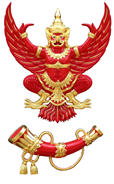 และกิจการโทรคมนาคมแห่งชาติ  (กสทช.)87 ถนนพหลโยธิน 8 (ซอยสายลม) สามเสนใน พญาไท กรุงเทพฯ 10400  โทรศัพท์ 0-2271-0151 ต่อ 882, 182 โทรสาร : 0-2278-5493  E-Mail: digital@nbtc.go.th---------------------------------------------------------------------------------------------------------บอร์ดกระจายเสียง/กสทช. จัด Go Digital Workshop  แลกเปลี่ยนประสบการณ์จากผู้เชี่ยวชาญระดับนานาชาติพ.อ. ดร. นที ศุกลรัตน์ รองประธานกรรมการกิจการกระจายเสียง กิจการโทรทัศน์ และกิจการโทรคมนาคมแห่งชาติ (รองประธาน กสทช.) กล่าวว่า สำนักงาน กสทช. ได้จัดการประชุมเชิงปฏิบัติการ Go Digital Workshop ขึ้น ระหว่างวันที่ ๑๐ – ๑๑ มกราคม ๒๕๕๖  ณ  โรงแรม เดอะซายน์  เมืองพัทยา  จ.ชลบุรี   เพื่อเป็นการสร้างองค์ความรู้การในเปลี่ยนผ่านฯไปสู่โทรทัศน์ระบบดิจิตอล โดย  แลกเปลี่ยนความรู้ ความคิดเห็น ปัญหา อุปสรรค และประสบการณ์กับผู้เชี่ยวชาญผู้ทรงคุณวุฒิจากต่างประเทศ GO Digital Workshop ครั้งนี้ ได้เชิญ Dr. Paul G Flikkerma จาก  Northern Arizona University สหรัฐอเมริกา, Professor David Crawford จาก University of Essex สหราชอาณาจักร  และ Mr. Richard Womersley, Director of Spectrum Consulting with LS telcom   มาบรรยายเกี่ยวกับกรอบความคิดพื้นฐานเกี่ยวกับการสื่อสารไร้สาย  (Basic Concept for Wireless Communications (OFDM)),  Practical Experience of Digital Transition และ ความรู้พื้นฐานเกี่ยวเทคโนโลยี  DVB-T2 องค์ความรู้ และการแลกเปลี่ยนความเห็นในด้านต่างๆ จะเป็นประโยชน์ต่อการกำหนดแนวทางบริหารกระบวนการการเปลี่ยนผ่านฯ ไปสู่โทรทัศน์ระบบดิจิตอล ทั้งด้านทฤษฎี และภาคปฏิบัติที่เหมาะสมกับประเทศไทยต่อไป  โดย กสทช. กำหนดเป้าหมายในการอนุญาตให้ผู้ให้บริการโครงข่ายโทรทัศน์ในระบบดิจิตอล   และการอนุญาตให้ผู้ให้บริการช่องรายการประเภทต่างๆ ภายในปี 2556 นี้  ---------------------------------------------------------------------------------------------------------ติดต่อสอบถามรายละเอียดเพิ่มเติมได้ที่ : กลุ่มงานขับเคลื่อนภารกิจโทรทัศน์และวิทยุในระบบดิจิทัล สำนักงานคณะกรรมการกิจการกระจายเสียง กิจการโทรทัศน์ และกิจการโทรคมนาคมแห่งชาติ (สำนักงาน กสทช.)โทรศัพท์ : 0-2271-0151 ต่อ 882, 182 โทรสาร : 0-2278-5493  